MASSACHUSETTS FOREST ACTION PLAN GOALSGENERAL LOT DESCRIPTIONSOILS AND TOPOGRAPHIC FEATURESWETLAND FEATURESCULTURAL RESOURCESNATURAL HERITAGE / WILDLIFE-HABITAT MANAGEMENT / OTHER RESOURCES FOREST HEALTH / INVASIVE SPECIESCLIMATE ADAPTATION AND CARBON CONSIDERATIONSINFRASTRUCUTRE / RECREATION/ AESTHETICSSILVICULTUREPERMIT REQUIREMENTS / OPPORTUNITIESAttachments:Locus MapProposal MapProject Name:Date Proposed: Property Name: Town(s): Acres: Landscape Designation: Forestry District: Rec Complex/District: Forester: FOTL/F&P Supervisor: AcresForest TypeForest TypeStand DescriptionDescription of Project Area: AcresSoil TypeDrainage CharacteristicAverage Slope Percent:Terrain Consistency: General Aspect:Terrain Position: Description of Soils and Topographic Features: Description of Soils and Topographic Features: PresentCrossingWork within Filter/BufferWetlands:Regulated Streams:Non-Regulated Streams:Vernal Pools:Seeps:Description of Wetland Features: PresentAt RiskWork Within BufferStone Walls:Foundation / Cellar Hole:Well:Structures:Cemetery:Other: Description of Cultural Resources: Natural Heritage Polygon: Natural Heritage Restrictions: Restrictions on Harvest Description: Restrictions on Harvest Description: Wildlife Specific Management: Targeted Species: Goals: Goals: Additional Habitat Management: Habitat Type: Goals: Goals: State Forest Action Plan: State Wildlife Action Plan: ACEC: Public Water Supply: BIO Map2: Current Resource Management Plan: Additional Detail: Additional Detail: Forest Health Concern: Species Affected: Management Considerations: Management Considerations: Plant Invasive Species Present: Species Present: Management Considerations: Management Considerations: Insect Invasive Species Present: Species Present: Management Considerations: Management Considerations: Action TypeIdentified IssueAction DescriptionAdaptive Management Strategies: Access Road: Ownership: Condition: Road Repair/Upgrade: Existing Landing: Landing Repair/Upgrade: Project Access and Landing Site: Project Access and Landing Site: Existing Skid Trail Network: Pre-Harvest Repair/Upgrade: Skid Trail Network Description: Skid Trail Network Description: Shared Infrastructure: Road/Trail Names: Management Considerations: Management Considerations: Official Trail Present: Condition: Illegal Trail Present: Condition: Existing Trail Head: Condition: Recreation Facility: Condition: Recreation and Aesthetic Concerns/Opportunities: Recreation and Aesthetic Concerns/Opportunities: AcresSilviculture TypeSilviculture DescriptionGeneral Comments on Silviculture Proposed: DescriptionSeasonal Restrictions: Equipment Restrictions: Recreation Restrictions: Green Docket: In-kind Services: Potential Local Economic Benefits: 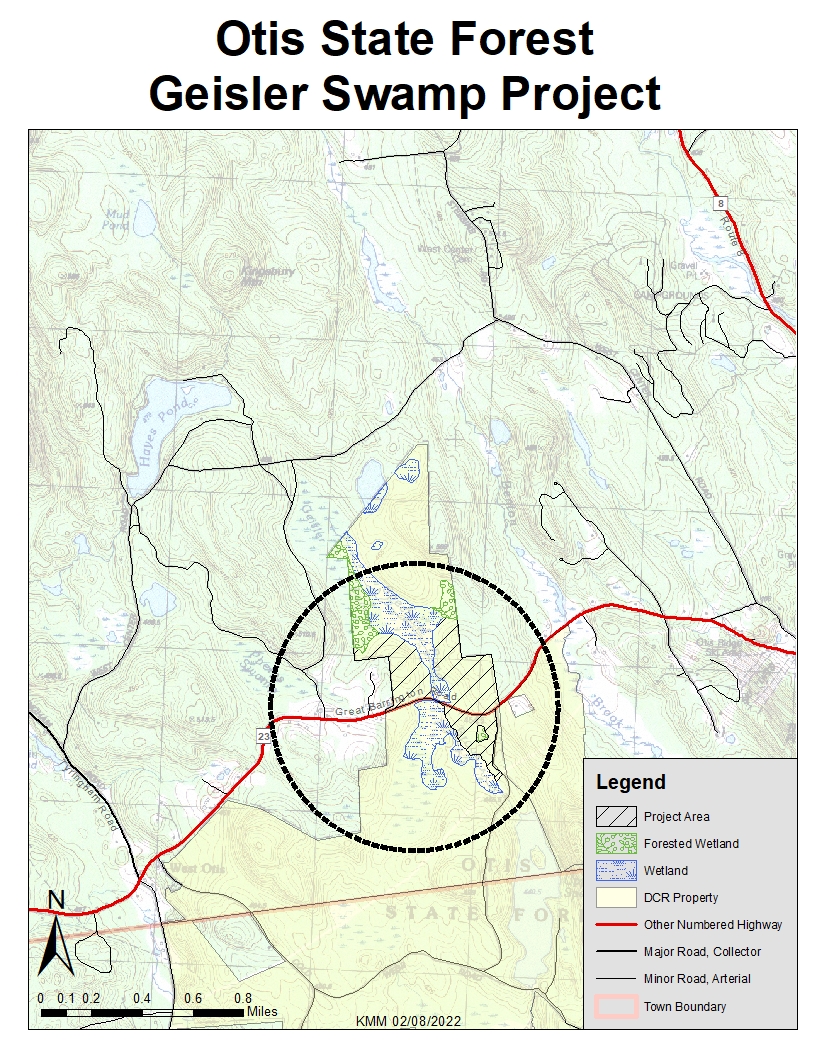 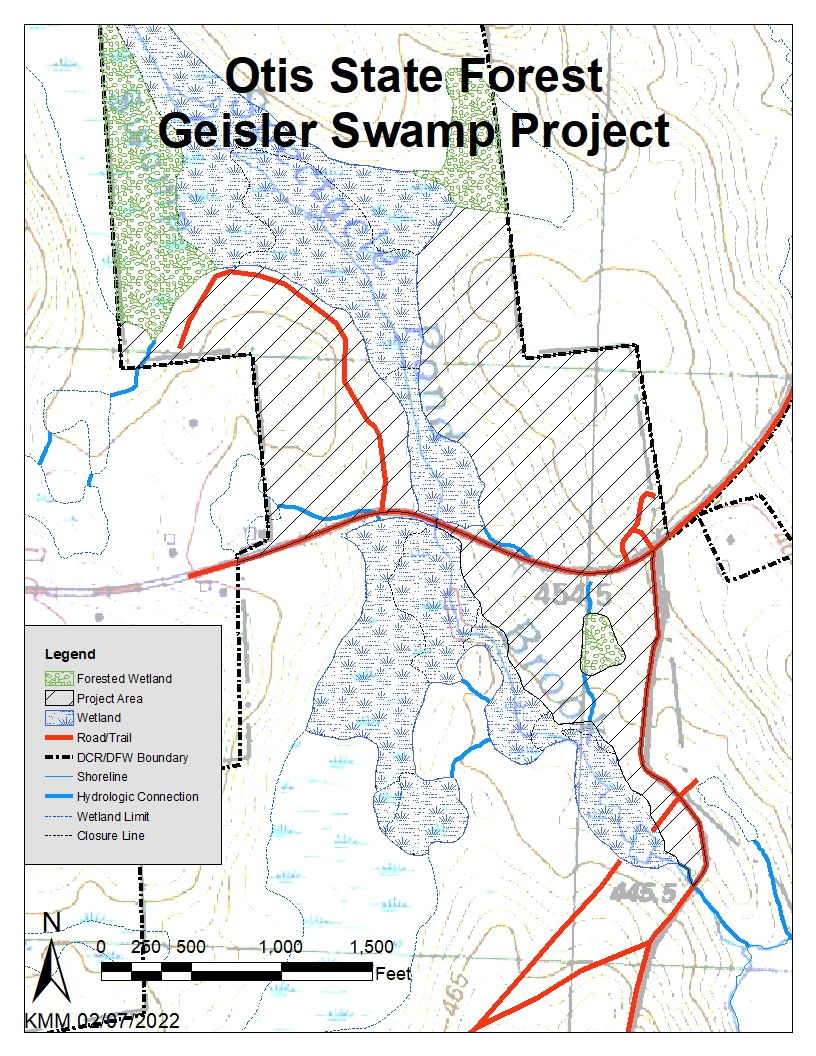 